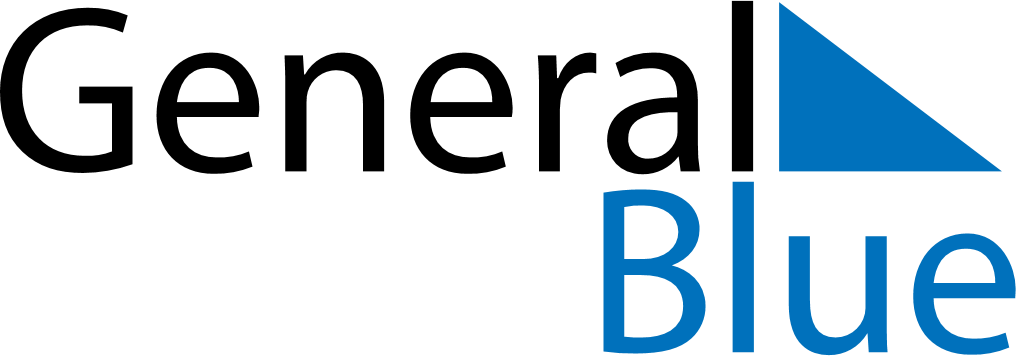 2022 – Q2Turkey  2022 – Q2Turkey  2022 – Q2Turkey  2022 – Q2Turkey  2022 – Q2Turkey  AprilAprilAprilAprilAprilAprilAprilSundayMondayTuesdayWednesdayThursdayFridaySaturday123456789101112131415161718192021222324252627282930MayMayMayMayMayMayMaySundayMondayTuesdayWednesdayThursdayFridaySaturday12345678910111213141516171819202122232425262728293031JuneJuneJuneJuneJuneJuneJuneSundayMondayTuesdayWednesdayThursdayFridaySaturday123456789101112131415161718192021222324252627282930Apr 23: National Sovereignty and Children’s DayMay 1: Labour and Solidarity DayMay 2: End of Ramadan (Eid al-Fitr)May 19: Commemoration of Atatürk, Youth and Sports Day